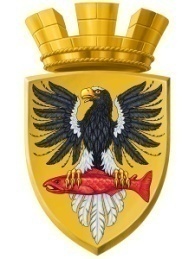                           Р О С С И Й С К А Я   Ф Е Д Е Р А Ц И ЯКАМЧАТСКИЙ КРАЙП О С Т А Н О В Л Е Н И ЕАДМИНИСТРАЦИИ ЕЛИЗОВСКОГО ГОРОДСКОГО ПОСЕЛЕНИЯОт  31.07.2017					        № 762-п       г. ЕлизовоРуководствуясь статьями 45, 46 Градостроительного кодекса Российской Федерации, статьей 14 Федерального закона от 06.10.2003          № 131-ФЗ «Об общих принципах организации местного самоуправления в Российской Федерации», пунктом 2 статьи 3.3 Федерального закона от 25.10.2001 № 137-ФЗ «О введении   в   действие   Земельного   кодекса  Российской   Федерации», Уставом Елизовского городского поселения, Генеральным планом Елизовского городского поселения, утвержденного Решением Собрания депутатов Елизовского городского поселения от 06.11.2010 № 1033, Правилами землепользования и застройки Елизовского городского поселения, принятых Решением Собрания депутатов Елизовского городского поселения от 07.09.2011 № 126ПОСТАНОВЛЯЮ:1. Утвердить Порядок подготовки, согласования и утверждения документации по планировке территории Елизовского городского поселения, разработка которой осуществляется по заявлениям физических и юридических лиц, согласно приложению к настоящему постановлению.2. Управлению делами администрации Елизовского городского поселения опубликовать (обнародовать) настоящее постановление в средствах массовой информации и разместить в информационно-телекоммуникационной сети «Интернет» на официальном сайте администрации Елизовского городского поселения.3. Контроль за исполнением настоящего постановления возложить на руководителя Управления архитектуры и градостроительства администрации Елизовского городского поселения.4. Настоящее постановление вступает в силу после официального опубликования (обнародования).И.о. Главы администрацииЕлизовского городского поселения				                     В.А. МаслоОб утверждении Порядка подготовки, согласования и утверждения документации по планировке территории Елизовского городского поселения, разработка которой осуществляется по заявлениям физических и юридических лиц